CCNR-ZKR/ADN/WP.15/AC.2/2022/23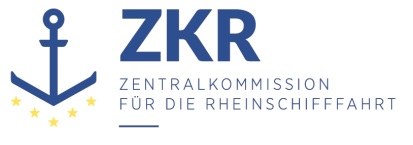 Allgemeine Verteilung16. Mai 2022Or. ENGLISCHGEMEINSAME EXPERTENTAGUNG FÜR DIE DEM ÜBEREINKOMMEN ÜBER DIE INTERNATIONALE BEFÖRDERUNG VON GEFÄHRLICHEN GÜTERN AUF BINNENWASSERSTRAẞEN (ADN) BEIGEFÜGTE VERORDNUNG (SICHERHEITSAUSSCHUSS)(40. Tagung, Genf, 22. bis 26. August 2022)Punkt 4 a) der vorläufigen TagesordnungÄnderungsvorschläge zu der dem ADN beigefügten Verordnung: Arbeiten der Gemeinsamen RID/ADR/ADN-TagungÄnderungen an Tabelle B im ADN 2023Anmerkung des UNECE-Sekretariats*, **Einleitung1.	Das alphabetische Verzeichnis der Stoffe und Gegenstände in Tabelle B des ADN ist nicht Bestandteil des ADN. Daher sind die von der Gemeinsamen RID/ADR/ADN-Tagung und der Arbeitsgruppe für die Beförderung gefährlicher Güter (WP.15) angenommenen Änderungen der Tabelle B nicht in der konsolidierten Liste der Änderungsentwürfe zum ADN (ECE/ADN/61) enthalten.2.	Eine Zusammenfassung dieser Änderungen ist nachstehend zur Information des ADN-Sicherheitsausschusses in alphabetischer Reihenfolge aufgeführt.		Liste der Änderungen		Kapitel 3.23.2.2	In Bem. 1 nach „tert“ Folgendes einfügen: „, die Vorsilben „cis“ und „trans““.(Referenzdokument: ECE/TRANS/WP.15/AC.1/2021/24/Add.1)		Kapitel 3.2, Tabelle BIn der Eintragung für „AMMONIUMNITRAT, FLÜSSIG, heiße konzentrierte Lösung mit einer Konzentration von mehr als 80 %, aber höchstens 93 %“ erhält die Spalte „Benennung und Beschreibung“ folgenden Wortlaut: „AMMONIUMNITRAT, FLÜSSIG (heiße konzentrierte Lösung)“.(Referenzdokument: ECE/TRANS/WP.15/253)Die Eintragungen für „BUTENE, GEMISCH“, „BUT-1-EN“, „cis-BUT-2-EN“ und „trans-BUT-2-EN“ ändern in: 	Die Eintragung für „EXTRAKTE, AROMATISCH, FLÜSSIG“ ändern in:	Die Eintragung für „EXTRAKTE, GESCHMACKSTOFFE, FLÜSSIG“ ändern in:In der Eintragung für „Gummi-Abfälle, gemahlen: siehe“, in der Spalte „Benennung und Beschreibung“ nach „gemahlen“ einfügen: „, höchstens 840 µm und mehr als 45 % Kautschuk-Gehalt“.	In der Eintragung für „KAUTSCHUK-ABFÄLLE, gemahlen“, in der Spalte „Benennung und Beschreibung“ hinzufügen: „, höchstens 840 µm und mehr als 45 % Kautschuk-Gehalt“.(Referenzdokument: ECE/TRANS/WP.15/251)In der Eintragung für „Gummi-Reste, pulverförmig oder granuliert: siehe“, in der Spalte „Benennung und Beschreibung“ nach „granuliert“ einfügen: „, höchstens 840 µm und mehr als 45 % Kautschuk-Gehalt“.	In der Eintragung für KAUTSCHUK-RESTE, pulverförmig oder granuliert“ in der Spalte „Benennung und Beschreibung“ hinzufügen: „, höchstens 840 µm und mehr als 45 % Kautschuk-Gehalt“.(Referenzdokument: ECE/TRANS/WP.15/251)Folgende neue Eintragungen in alphabetischer Reihenfolge einfügen:***BUTEN10122Extrakte, aromatisch, flüssig: siehe11973Extrakte, Geschmackstoffe, flüssig: siehe11973But-1-en: siehe10122cis-But-2-en: siehe10122trans-But-2-en: siehe10122Butene, Gemisch: siehe10122COBALTDIHYDROXID-PULVER mit mindestens 10 % lungengängigen Partikeln35506.1EXTRAKTE, FLÜSSIG, für Geschmack oder Aroma11973WASSERSTOFFPEROXID, STABILISIERT20155.1